Sample text: Font Arial 12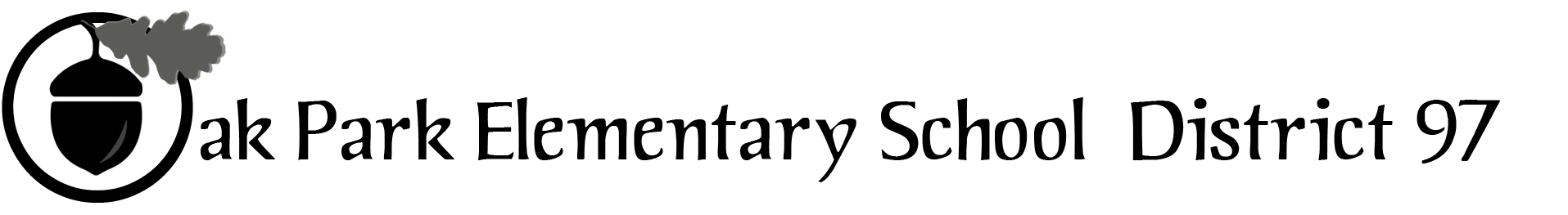 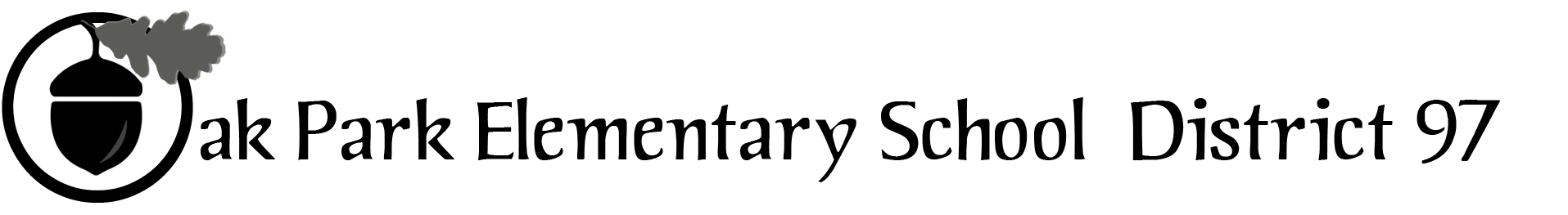 District 97 board member Liaison Report 
This report was created and submitted by board members who serve as liaisons to board committees, administrative committees or community organizations. It is a brief summary of the committee or organization’s most recent meeting. It does not serve as or represent official minutes of that meeting. Name of the committee/organization: OPEFDate of the meeting: 5/18/16Names of the District 97 board liaisons: Jim GatesNames of the District 97 administrative representatives (if applicable): Faith Cole and Helen WeiBrief summary/key outcomes of the meeting:Introduction of Shari Noland, new OPEF Marketing DirectorArchitecture Adventure’s Adrienne McMullen reported that 880 3rd graders experienced various architectural projects this yearThe Staszack Dinner once again set a new record for net incomeOPEF met its goal for Base Camp scholarships as 80 scholarships will be providedOPRF and the Oak Park Food Pantry will provide lunch for Base CampNext steps: Further study and discussionQuestions/feedback for the District 97 board: None at this timeDate of the next meeting: June 15, 2016 in the Board Room
Supplemental documentation (e.g., agenda, reports, etc.) from the meeting (attached): Agenda on page 2Report submitted by (include name and date): May 27, 2016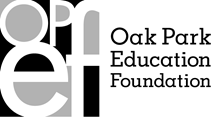 OUR MISSION: To provide innovative enrichment programs that have the greatest impact on District 97 students.OUR MISSION: To provide innovative enrichment programs that have the greatest impact on District 97 students.OUR MISSION: Mobilize community resources to provide innovative, hands-on learning experiences that have the greatest impact on District 97 students.BOARD MEETINGWednesday, April 18, 20167:00 p.m.Program Report – Architecture Adventure, Adrienne McMullenPresident’s Report – Karen DailyApproval of minutes from March 16 and April 20, 2016Executive Director’s Report – Deb AbrahamsonTreasurer’s Report  – Deb AbrahamsonCommittee ReportsGovernance – Willoughby AndersonFundraising – Lisa Kitzman Strategy Task Force – Adam GollaDistrict 97 Links – Nora FlynnD97 report – Carol Kelley/Jim Gates/Faith Cole/John McCauleyMarketing – Matt CoteOld BusinessNew Business2015-16 Key Dates. Board meetings begin at 7 PM:June 15, 2016: board meetingJune 20 – July 15, 2016: BASE Camp